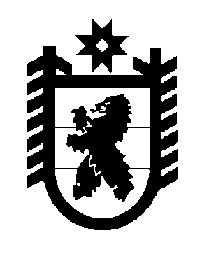 Российская Федерация Республика Карелия    ПРАВИТЕЛЬСТВО РЕСПУБЛИКИ КАРЕЛИЯРАСПОРЯЖЕНИЕ                                от  14 марта 2016 года № 178р-Пг. Петрозаводск 1. Во исполнение пункта 4 протокола заседания Правительственной комиссии  Республики Карелия по обеспечению безопасности дорожного движения от 26 августа 2015 года № 3, в целях организации взаимодействия органов исполнительной власти Республики Карелия, правоохранительных и надзорных органов в сфере перевозок пассажиров автомобильным транспортом в Республике Карелия образовать рабочую  группу (далее – рабочая группа) в следующем составе:2. Организационное обеспечение деятельности рабочей группы возложить на Государственный комитет Республики Карелия по транспорту.           ГлаваРеспублики  Карелия                                                              А.П. ХудилайненШиршов И.В.-исполняющий обязанности  заместителя Главы Республики Карелия  по развитию инфра-структуры, руководитель рабочей группы        Члены рабочей группы:        Члены рабочей группы:        Члены рабочей группы:Вятчина В.В.-заместитель руководителя Управления Федеральной налоговой службы по Республике Карелия (по согласованию)Галикеев Р.Ф.-начальник Управления государственного автодорожного надзора по Республике Карелия Федеральной службы по надзору в сфере транспорта (по согласованию)Дроздов В.В.-Председатель Государственного комитета Республики Карелия по транспортуЗайков В.Н.-заместитель Министра внутренних дел по Республике Карелия (по согласованию)Путилин Е.А.-заместитель начальника Управления Государст-венной инспекции безопасности дорожного движения Министерства внутренних дел по Республике Карелия (по согласованию)Червочкин А.В.-начальник Управления Государственной инспекции безопасности дорожного движения Министерства внутренних дел по Республике Карелия (по согласованию).